ПРИЛОЖЕНИЕ1.1.Плакат «Рабочее настроение» (на доске)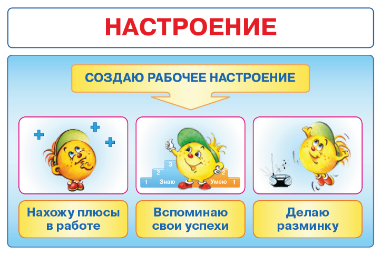 1.2. Карточка №11.3. Карточка №2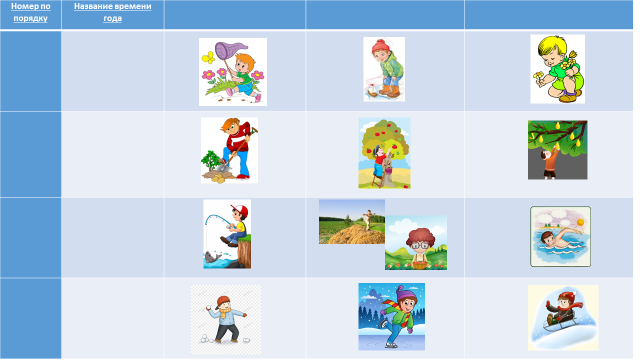 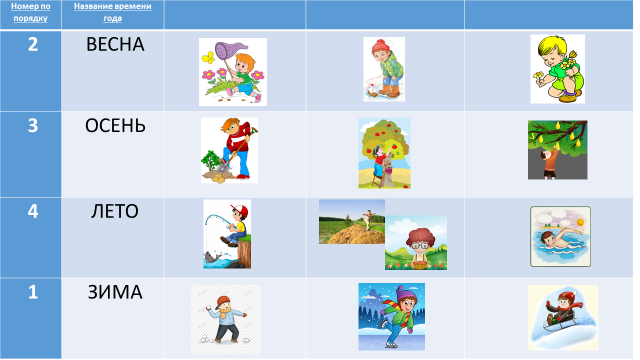 1.4. Репродукции картинЗИМАВЕСНАВЕСНАЛЕТООСЕНЬМне нравится (выбрать одно время года)Репродукции картинК. Ф. Юон. «Русская зима»В.Э. Борисов-Мусатов. «Майские цветы»И.И. Левитан. «Цветущие яблони»
А.А.  Пластов. «Летом»
В. Д.  Поленов. «Золотая осень»Репродукции картинПётр Ильич Чайковский«Времена года»Запиши, что тебе нравится в каждом времени года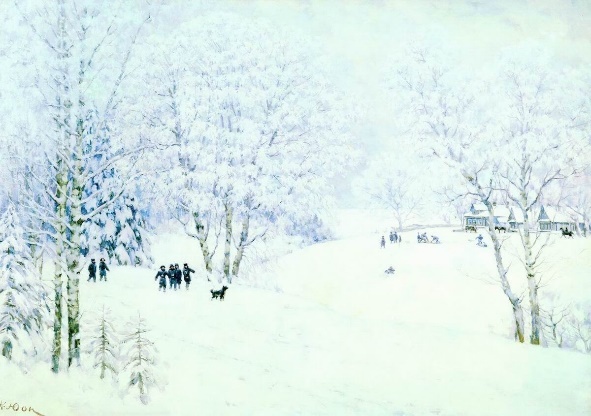 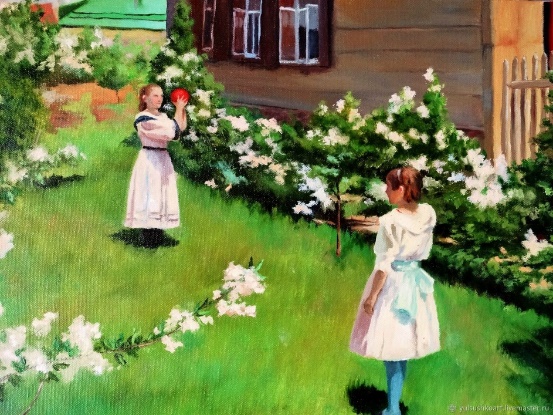 Константин Фёдорович Юон. Русская зимаВиктор Эльпидифорович Борисов-Мусатов. Майские цветы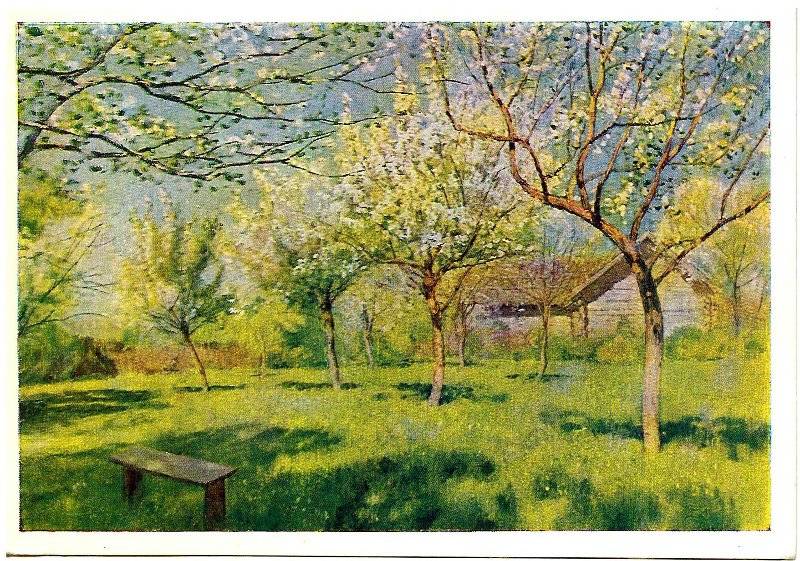 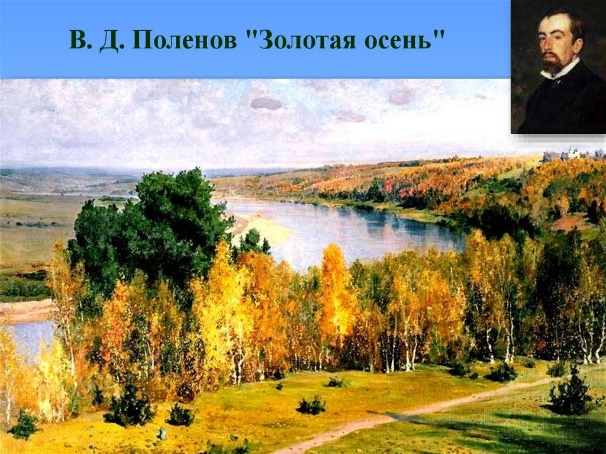 Исаак Ильич Левитан. Цветущие яблониВасилий Дмитриевич  Поленов. Золотая осень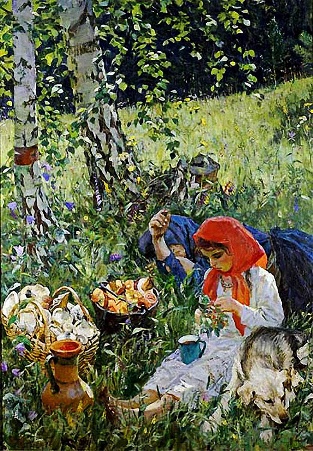 Аркадий Александрович  Пластов. Летом